_____________________________________________ (vārds, uzvārds)_____________________________________________ (personas kods)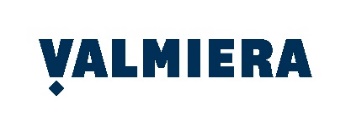 _____________________________________________ (deklarētā dzīvesvieta)_____________________________________________(telefona numurs, e-pasts)Valmieras novada pašvaldībaiLāčplēša ielā 2, Valmierā,Valmieras novadā, LV-4201 IESNIEGUMSPELDLĪDZEKĻA VAI KUĢOŠANAS LĪDZEKĻA PASTĀVĪGAI NOVIETOŠANAIBURTNIEKU EZERA PUBLISKAJĀ ATPŪTAS ZONĀLūdzu saskaņot __________________________________________ ar CSDD reģistrācijas numuru  			(peldlīdzekļa vai kuģošanas līdzekļa veids / nosaukums) ___________________________________ novietošanu Burtnieku ezera publiskajā atpūtas zonā: (peldlīdzekļa vai kuģošanas līdzekļa reģistrācijas Nr.)  Burtnieku centra kanāls Matīšu kanālsuz laika periodu no _________________līdz _______________________.   (datums)			 (datums)Ar savu parakstu apliecinu, ka:1. Apņemos nodrošināt peldlīdzekļa/kuģošanas līdzekļa drošu nostiprināšanu pie stingri fiksēta stieņa vai pāļa un novērst tā nejaušu nokļūšanu ūdenstilpē.2. Apņemos 14 dienu laikā pēc Valmieras novada pašvaldības uzaicinājuma atbrīvot peldlīdzekļa vai kuģošanas līdzekļa stāvvietu publisku pasākumu, avārijas situācijas novēršanas un citām neatliekamām vajadzībām.3. Esmu informēts, ka, ja 14 dienu laikā pēc uzaicinājuma stāvvieta nav atbrīvota, Valmieras novada pašvaldība ir tiesīga to veikt bez turpmāka saskaņojuma ar kuģošanas vai peldlīdzekļa īpašnieku, kā arī tādā gadījumā tiek piemērota administratīvā atbildība par peldlīdzekļa novietošanu Kuģošanas līdzekļu stāvvietā bez Pašvaldības saskaņojuma.
202__. gada ___._________	                  _____________________________________________  (paraksts, paraksta atšifrējums)** Pašrocīgs paraksts nav nepieciešams, ja dokuments parakstīts ar drošu elektronisku parakstu, kas satur laika zīmogu.Pieteikumā iesniegtos personas datus Valmieras novada pašvaldība (turpmāk – Pašvaldība) izmantos, lai identificētu pieteikuma iesniedzēju, izskatītu pieteikumu saskaņā ar Iesniegumu likuma 3.panta otro daļu, nodrošinātu komunikāciju ar pieteikuma iesniedzēju.Pašvaldībai ir tiesības sniegtās informācijas patiesumu pārbaudīt tai pieejamajās valsts informācijas sistēmās. Personas datu glabāšanas ilgums tiek noteikts saskaņā ar Pašvaldības apstiprinātu lietu nomenklatūru. Papildu informāciju par personas datu apstrādi Pašvaldībā var iegūt Pašvaldības Privātuma politikā Pašvaldības mājaslapā www.valmierasnovads.lv sadaļā “Par pašvaldību – Informācija – Personas datu aizsardzība”.SAŅEMTSValmieras novada pašvaldībā____.____.20___Nr.__.__.__.__/___/________